2021第十六届中国北京国际机器视觉及工业应用展览会（CIME  EXPO）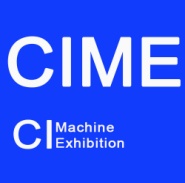 The 16th China Beijing International Machine Vision and Industrial Application Exhibition in 2021（CIME  EXPO）        时 间：2021年6月28-30日      地 点：北京·中国国际展览中心（朝阳区北三环东路6号） Date:28-30,June, 2021           Venue: China International Exhibition Center(CIEC)主办单位：中国设备管理协会   中国机电产品流通协会      中工智科技有限公司海外支持：美国自动化成像协会        欧洲机器视觉协会(EMVA)     日本工业成像协会（JIIA）   德国机械设备制造业联合会 - 机器视觉专业分会组织单位：京禾展览（北京）有限公司                北京华研展览有限公司    官方网址：www.cime.cc            联系人：胡金洲13621382017同微信  前言：    由中国设备管理协会、中国机电产品流通协会 、中工智科技有限公司联合主办，京禾展览（北京）有限公司和北京华研展览有限公司承办的2021第十六届中国北京国际机器视觉及工业应用展览会（CIME  EXPO）将于2021年6月28-30日在北京中国国际展览中心举办。    北京国际机器视觉及工业应用展览会（CIME  EXPO）创办于2005年，成功举办十五届，是机器视觉行业例会；CIME  EXPO见证了我国机器视觉行业水平的提高、促进了国内外机器视觉行业技术交流与融合发展、助推了国内外机器视觉技术设备市场的繁荣。是我国机器视觉及工业应用行业一年一度集中展示新产品和新技术的重要平台和同世界机器视觉技术设备界交流的重要窗口；已经被国内外机器视觉技术设备制造商及相关服务商视为国际盛宴。   展会成功吸引了ABB、凌云光、基恩士、伯恩光学、大恒图像、舜宇光学、欧菲光集团、凤凰光学、利达光电、华国光学、水晶光电、莱卡、蔡司、SCHOTT、Corning、Panasonic、OLYMPUS、Nikon、西门子、三宝兴业、嘉恒中自、华睿科技、博兴远志、微视新纪元、意大利opto、日本CCS等300多家企业参展。    工业4.0离不开智能制造，智能制造离不开机器视觉和摄像模组；机器视觉是实现工业自动化和智能化的必要手段，相当于人类视觉在机器上的延伸。机器视觉具有高度自动化、高效率、高精度和适应较差环境等优点，将在我国工业自动化的实现过程中产生重要作用。日程安排报到布展：2021年6月26- 27日（9：00—17：00）开幕时间：2021年6月28日（9：30）展出时间：2021年6月28- 30日（9：00—17：00）闭幕时间：2021年6月30日（16：00）展出范围:1、机器视觉核心部件：智能相机：黑白智能相机、线扫描智能相机、彩色智能相机、CMOS智能相机、ID读码器等；板  卡：黑白采集卡、图像压缩/解压板卡、彩色采集卡等；软件包：图像处理软件、机器视觉工具软件；配  件：工业相机、CMOS相机、CCD相机、面阵相机、CAMERA－LINK相机、行扫描相机、红外相机、1394接口相机；工业镜头：FA镜头、高分辨率镜头、图像扫描镜头、聚光透镜、远心镜头等；光   源：LED光源、紫外照明系统、红外光源、光纤照明系统等；辅助产品：传感器、标定块、光栅、垫圈、连线及连接器、电源、底板。2、机器视觉辅件：图像处理系统：光学文字、识别系统、自动化/机器人技术、红外图像系统；机器视觉集成：字符处理和识别系统、自动化/机器人技术、红外图像系统、烟草、印钞、电子组装、质量检测、自动识别（OCR/OCV）、测量、智能视觉、表面检测、印刷、包装、复杂工业对象视觉在线、汽车制造、车牌、智能交通、生物特征识别、监控、医疗检测、光学检查等系统。观众组织    1、主办单位印发相关文件，抄报省政府各有关部门、发往各地市、工程设计研究院及制造商、电子产品制造企业、工业控制与自动化、通讯产品/广电、电脑和周边设备、消费电子、照明与显示、汽车电子/汽车、新能源（锂能/风能/太阳能）、轨道交通、工程机械、安防、电力、航空航天/军工、医疗等其他行业，邀请其届时组织单位领导、技术人员、采购人员前来参观采购。 2、在国内外大众传媒、专业杂志、门户网站等300多家媒体对展会进行全方位宣传推广； 3、联合全国相关协会、学会共同推广，派发50万份展报及请柬至全国及海外地区； 4、与国外相关机构、驻华使馆等通力合作，组织境外采购商赴会参观；5、在国内外大型展会、学术会议、洽谈会上对展会进行推介，广泛招商；6、建立“专业观众买家机构”数据库，加强探访联络，不断扩大有效、高质量、专业观众组织工作的范围；7、其他相关机构：报刊、杂志、电视、网站、外国驻华使领馆及商务机构等。收费标准：1、标准展位9m²(3m×3m);配置：展出场地、三面展板（高2.5m）、一块中英文楣板 、一 张洽谈桌、二把椅子、地毯、220V电源插座一个、二支射灯。  （注：双开口展位加收20%）2、光地（不低于36 m²起租）；配置：展出场地、保安服务、公共责任保险、无任何设施国内企业光地（36㎡起）：￥1700元/㎡┃外资企业光地（36㎡起租）：￥4000元/㎡注  明：本届展会提供多种赞助方案,给经营者和供应商提供了更多参与的机会,由此可以最大限度的进行有效宣传；如有意向企业，请向组委会索取参与细则。本次展览会80%以上企业为特装，建议预订光地自行搭建。技术交流展会期间，展会组委会将协助国内、外参展企业在展馆会议室举办多场技术交流讲座，内容由企业自定，每场听众60-80人，由企业自己邀请，组委会协助组织，并于2021年4月1日前将讲座题目、主要内容和主讲人姓名报组委会。技术交流讲座场次有限，报满为止，每场讲座60分钟，费用30000元/场。★大会会刊为了配合展商在展览期间宣传及让客户了解展商并在会后能与之沟通联系，组委会将精心编印大会会刊，会刊规格：145mm×210mm.      大会会刊及其它广告收费标准注：因广告位有限，广告费用须全额一次付清，以付款先后顺序进行安排。免费及增值服务■在《会刊》上登录500字的中英文公司简介 ■宣传报道展览会及定向组织观众■参展商胸卡■标准展台搭建（净地除外）              ■定期展场清洁及24小时展场保卫■协助食宿及往返交通票务有偿服务■广告宣传（会刊、门票、展览快讯及展厅内外广告）■展品运输及展品入馆安放■技术交流会、产品发布会的安排和组织            ■额外展具、动力电及音像设备租用■宣传资料印刷                                  ■其他额外设备的租赁及额外服务的提供参展程序1、参展单位请详细填写《参展申请表》，并加盖公章后传真或交寄至大会组委会。2、企业报名后7天内将参展费用50%（或全款）汇入大会组委会指定帐号，从而确定展位；3、展位、广告等由组委会统一安排， “先申请、先付款、先分配”。协办单位可优先安排。4、为服从展会总体布局，组织单位有权在必要时对个别展台位置进行调整。因不可抗拒的因素如自然灾害，政府行为，社会异常事件等，组织单位可以延迟或取消展会。2021第十六届中国北京国际机器视觉及工业应用展览会（CIME  EXPO）The 16th China Beijing International Machine Vision and Industrial Application Exhibition in 2021（CIME  EXPO）地  址：北京市石景山区八角东街65号融科创意中心A座1604     邮  编：100043联系人：胡先生13621382017同微信电  话：010- 88808897   88808867          传  真：010－68683796                E-mail: hjz@jingheexpo.com      在线QQ咨询；646852347              官方网址：www.ciee.cc国内标准展位标准展位：￥16800元/9㎡合资企业标准展位：￥30000元/9㎡精装修展位3x3（索图）国内：￥23800元/9㎡外(合)资企业：￥40000元/9㎡外资标准展位展位：￥36000元/9㎡精装修展位配置（索图）封 面封 底封二/前菲封三/后菲内彩页跨彩页黑白内页20000元16000元10000元8000元5000元8000元3000元参观卷：8000元/3万张参观卷：8000元/3万张胸卡：20000元/3万个胸卡：20000元/3万个手提袋：30000元/6000个手提袋：30000元/6000个手提袋：30000元/6000个吊带：50000元/3万个吊带：50000元/3万个 （其它广告备索） （其它广告备索） （其它广告备索） （其它广告备索） （其它广告备索）